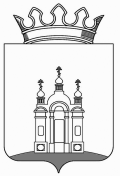 КОНТРОЛЬНО-СЧЕТНАЯ ПАЛАТАДОБРЯНСКОГО МУНИЦИПАЛЬНОГО РАЙОНАул. Советская, 10,  г. ДобрянкаПермский Край,  618740Тел. (34-265) 2-78-68 E-mail: kspdmr.@mail.ru ОГРН 1065914006388ОКПО 93960313ИНН/КПП 5914021073/ 591401001З А К Л Ю Ч Е Н И Ена проект решения Земского Собрания Добрянского муниципальногорайона «О бюджете Добрянского муниципального района на 2014 год и на плановый период 2015 – 2016 годов»г. Добрянка                                                                      19 ноября 2013 г.Заключение Контрольно-счетной палаты Добрянского муниципального района на проекта решения Земского Собрания Добрянского муниципального района «О бюджете Добрянского муниципального района на 2014 год и на плановый период 2015 - 2016 годов» (далее по тексту – «проект») подготовлено в соответствии с требованиями Бюджетного кодекса РФ (далее по тексту – «БК РФ»), п. 1.2 ст. 8 Положения о Контрольно-счетной палате Добрянского муниципального района, утвержденного решением Земского Собрания Добрянского муниципального района от 20.07.11 г. № 102.При проведении экспертизы, проект анализировался также на соответствие Программе комплексного социально-экономического развития Добрянского муниципального района до 2017 года, утвержденной решением Земского Собрания Добрянского муниципального района от 20.03.2013 № 568 (далее по тексту – «Программа СЭР ДМР») и принятым муниципальным программам Добрянского муниципального района.Проект внесен в Земское Собрание Добрянского муниципального района с нарушением сроков, установленных п.1 ст. 43 Положения о бюджетном процессе в Добрянском муниципальном районе, утвержденном решением Земского Собрания Добрянского муниципального района от 16.10.2013 № 683 (далее по тексту – «ПоБП»). В настоящем заключении Контрольно-счетной палаты Добрянского муниципального района (далее по тексту – «КСП ДМР»)  на проект  применяются следующие сокращения:Первоначально утвержденный бюджет – решение Земского Собрания Добрянского муниципального района от 19.12.2012 № 525 «О бюджете Добрянского муниципального района на 2013 год и на плановый период 2014-2015 годов»;бюджет района - бюджет Добрянского муниципального района;пояснительная записка к проекту решения о бюджете – Пояснительная записка  к проекту решения Земского Собрания Добрянского муниципального района «О бюджете района на 2014 год и на плановый период 2015 и 2016 годов»;Методика планирования бюджетных  ассигнований – приказ Управления финансов и казначейства администрации Добрянского муниципального района от 13.09.2013 № СЭД-01-14-46;ГРБС – главный распорядитель бюджетных средств;Администрация ДМР - Администрация Добрянского муниципального района; УО – Управление образования администрации  Добрянского муниципального района;УФиК – Управление финансов и казначейства администрации Добрянского муниципального района;УИиЗО – Управление имущественных и земельных отношений   администрации Добрянского муниципального района;УГиИ – Управление градостроительства и инфраструктуры администрации Добрянского муниципального района;Управление по культуре – Управление по культуре, спорту, молодежной и семейной политике администрации Добрянского муниципального района;тыс. руб. – тысяч рублей.По результатам экспертизы  проекта бюджета Добрянского муниципального района на 2014 год и на плановый период 2015-2016 годов, установлено следующее. 1. Анализ параметров прогноза исходных показателейдля составления проекта бюджета Добрянского муниципального районаВ соответствии со ст. 169, 172 БК РФ проект бюджета составляется на основе прогноза социально-экономического развития в целях финансового обеспечения расходных обязательств района.В соответствии со ст. 173 БК РФ в порядке, установленном постановлением администрации Добрянского муниципального района от 02.09.2013 № 1697 (далее по тексту - «порядок разработки прогноза СЭР»), разработан прогноз социально-экономического развития Добрянского муниципального района на 2014 год и на плановый период 2015-2016 годов (далее по тексту – «прогноз СЭР»).Прогноз СЭР, как  основополагающий документ для формирования проекта бюджета района, представлен в пакете документов к проекту решения о бюджете и разработан в двух вариантах сценарных условий развития экономики района: «пессимистичный» и «базовый».Информация о варианте прогноза СЭР, выбранном администрацией ДМР  для  разработки параметров бюджета района на  2014-2016 годы, в пояснительной записке к проекту решения о бюджете отсутствует.Данное обстоятельство свидетельствует о формальном подходе администрации ДМР к разработке прогноза СЭР и использовании данных прогноза СЭР при формировании параметров бюджет района на очередной финансовый год и плановый период.В нарушение порядка разработки прогноза СЭР прогноз СЭР не утвержден главой Добрянского муниципального района – главой администрации Добрянского муниципального района.По мнению КСП  ДМР показатели, используемые для подготовки прогноза СЭР, не имеют практического применения при разработке параметров бюджета района и не увязаны с ожидаемыми конечными результатами реализации программы СЭР ДМР.2. Основные характеристики и особенности  проекта бюджета Добрянского муниципального района на 2014 год и на плановый период 2015-2016 годовПроект  сформирован на три года с учетом доходов и расходов, осуществляемых за счет межбюджетных трансфертов из бюджета Пермского края и бюджетов поселений Добрянского муниципального района и предлагает утвердить измененные показатели утвержденного бюджета района планового периода 2014 и 2015 года и утвердить показатели второго года планового периода 2016 года.Согласно проекту  предусмотрены  следующие параметры бюджета района: на 2014 год -  по доходам  в сумме 1 042 900,5 тыс. руб., по расходам в сумме 1 028 803,1 тыс. руб., профицит в сумме 14 097,4 тыс. руб.; на 2015 год – по доходам в сумме 1 053 873,0 тыс. руб., по расходам в сумме  - 1 039 775,6 тыс. руб., профицит – 14 087,4 тыс. руб.;на 2016 год  - по доходам и расходам в сумме  1 084 012,1 тыс. руб., с нулевым значением дефицита бюджета.Основные показатели Проекта представлены в таблице 1.                                                                                                           Таблица 1*  - условно-утвержденные расходы.Условно-утвержденные расходы запланированы на 2015  и 2016 годы с учетом норм ПоБП (2,5%  и  5% от общего объема расходов бюджета района, без учета расходов бюджета, предусмотренных за счет межбюджетных трансфертов из других бюджетов бюджетной системы РФ, имеющих целевое назначение). Прогнозируемый объем резервного фонда на 2014-2016 годы соответствует его нормативной величине (не более 3% общего объема расходов) и составляет  500,0 тыс. руб. ежегодно.Особенности представленного проекта бюджета района по доходам:При формировании доходов бюджета района на 2014-2016 гг. учтены изменения норматива отчислений от налога на доходы физических лиц в бюджет района (с 45% до 27 %). Особенности представленного проекта бюджета района по расходам:При проведении анализа показателей расходной части Проекта установлено следующее:с 01 января 2014 года предусмотрено увеличение фонда оплаты труда работникам культуры на 6,4 %;с 01 апреля 2014 года предусмотрено увеличение фонда оплаты труда на 6,4 % прочим категориям работников бюджетной сферы;с 01 апреля 2014 года предусмотрена индексация окладов денежного содержания муниципальных служащих Добрянского муниципального района и индексация окладов должностей, не отнесенных к муниципальным должностям ( в том числе рабочих профессий) на 6,4 %;в стоимости муниципальных услуг  учтено повышение фонда оплаты труда работникам муниципальных учреждений на 6,4 %.Основными направлениями бюджетной и налоговой политики Добрянского муниципального района на 2014-2016 годы в целях исполнения указов Президента Российской Федерации от 07.05.2012 о повышении заработной платы работникам бюджетной сферы в бюджете района на 2014-2016 годы предусмотрено доведение средней заработной платы педагогических работников муниципальных учреждений дополнительного образования до уровня, установленного распоряжением администрации Добрянского муниципального района от 31.05.2013 № 441-р «Об утверждении плана мероприятий («дорожной карты») о поэтапном совершенствовании системы оплаты труда»  - до 22 221,00 руб. Информация, о средствах, предусмотренных в  проекте бюджета района на доведение в 2014 году средней заработной платы педагогических работников муниципальных учреждений дополнительного образования  Добрянского муниципального района до 22 221,00 руб. в пояснительной записке отсутствует.Доходы бюджета Добрянского муниципального района на 2014-2016 годыОбщая характеристика  доходов бюджета на 2013-2015 годыДоходы бюджета района сформированы в соответствии  с Методикой формализованного прогнозирования по основным видам доходов бюджета Добрянского муниципального района, утвержденной приказом управления финансов и казначейства администрации Добрянского муниципального района от 18.09.2012 № СЭД-01-14-36.Согласно Проекту, общий объем доходов бюджета района составляет на  2014 год  1 042 900,5 тыс. руб., на 2015 год –  1 053 873,0 тыс. руб., на 2016 – 1 084 012,1 тыс. руб. Собственные доходы  в бюджете района на 2014 год составляют 486 125,0 тыс. руб.(в т.ч. дотации из бюджета Пермского края – 162 821,0 тыс. руб.) или 46,6  % от общего объема доходов бюджета района.Изменения доходной части бюджета района в разрезе видов доходов представлены в таблице 2.Таблица 2, тыс. руб.Из анализа данных таблицы следует, что общий объем доходов бюджета района на 2014 год в сравнении с показателями уточненного бюджета   в целом уменьшается на 7,3 %. КСП ДМР обращает внимание, что при незначительном уменьшении общего объема доходов бюджета района на 2014 год, объем налоговых доходов уменьшается на 31,7%. Темпы роста (снижения) доходов бюджета в 2012-2016 годах представлены в таблице 3.Таблица 3Согласно Основных направлений бюджетной и налоговой политики Добрянского муниципального района на 2014-2016 г., утвержденных главой Добрянского муниципального района- главой администрации Добрянского муниципального района 28.10.2013, бюджетная политика Добрянского муниципального района в области доходов ориентирована:- на усиление системы администрирования неналоговых доходов и в целях повышения их собираемости и минимизации недоимки;- на обеспечение высокой доходности от муниципального имущества, сдаваемого в аренду. Однако данные таблицы свидетельствуют о другом - объем доходов бюджета района в 2014 году запланирован на 15,7%  меньше доходов, ожидаемых в 2013 году. Снижается поступление как налоговых, так и неналоговых доходов. Структура доходов бюджета района в 2012-2016 годах представлена в таблице 4.Таблица 4 Анализ структуры доходов бюджета района в динамике с 2012 до 2016 года  показывает, что  доля налоговых доходов увеличивается с 21,0 % до 29,2 % , а доля неналоговых доходов уменьшается с 7,9 % до 3,8 %.Справочно: По состоянию на 01.10.2013 задолженность по налоговым и неналоговым доходам (в том числе недоимка, пени, штрафы) в бюджет района составляет 41 667,8 тыс. руб., сумма недоимки – 29 417,4 тыс. руб.Налоговые доходыОбщая сумма налоговых доходов прогнозируется на 2014 год в объеме 274 429,0 тыс. руб., на 2015 и 2016 годы, соответственно, - 291 084,0 тыс. руб. и 316 349,0 тыс. руб.Темпы роста (снижения) налоговых доходов бюджета района на 2013-2015 годы в разрезе отдельных источников приведены в таблице 5.Таблица 5По данным таблица объем поступления налога на доходы физических лиц (далее по тесту – «НДФЛ»)  в 2014 году по сравнению с ожидаемой оценкой исполнения  в 2013 году уменьшается на 35,9 %.Однако в связи с изменением законодательства норматив поступления НДФЛ в бюджет района в 2014 году снижается с 45 % до 27 %, т.е. на 18 %.Уменьшение норматива зачисления НДФЛ с 01.01.2014 г. обусловлено:- изменениями ст.61.1. БК РФ – в части уменьшения с 01 января 2014 года норматива зачисления с 10 % до 5 %;- внесением изменений в Закон Пермского края «О бюджетном процессе в Пермском крае» - в связи с уменьшением с 01 января 2014 года единого норматива отчисления от налога на доходы физических лиц в бюджеты муниципальных районов, подлежащего зачислению в консолидированный бюджет Пермского края  с 35 % до 22 %.Неналоговые доходыОбщая сумма неналоговых доходов прогнозируется на 2014 год в объеме 47 834,9 тыс. руб., на 2015 и 2016 годы, соответственно, - 41 992,8 тыс. руб. и 41 504,0 тыс. руб.В 2014 году объем поступления неналоговых доходов по сравнению с ожидаемой оценкой 2013 г. уменьшился на 34,8 %.Анализ объема неналоговых доходов бюджета района на 2012-2015 годы в разрезе отдельных источников представлен в таблице 6.Таблица 6 тыс. руб.Согласно проекта  Прогнозного плана приватизации   муниципального имущества на 2014 год, объем поступлений от продажи имущества составляет 1 800,0  тыс. руб., в проекте решения о бюджете запланировано 2 340,0 тыс. руб.  В пояснительной записке к проекту  решения отсутствует  информация о причинах уменьшения поступления в 2014 году доходов от аренды земли на 1 460,1 тыс. руб. и от аренды имущества на 1 089,9 тыс. руб. Сумма доходов, не предусмотренных в проекте бюджета на 2014 год составляет 2 550,0 тыс. руб.Темпы роста (снижения) неналоговых доходов бюджета района на 2013-2016 годы в разрезе отдельных источников приведены в следующей таблице 7.Таблица 7Из анализа данных следует, что в бюджете района на 2014-2016 годы запланировано снижение неналоговых доходов: на 2014 год - на 34,8 %, 2015 год – на 12,2 %, 2016 год – на 1,2 %. 4. Расходы бюджета Добрянского муниципального района на 2014-2016Общая сумма   расходов бюджета  района  на  2014  год  запланирована   в сумме     1 028 803,1 тыс. руб., что  на 284 223,5  тыс. руб. ниже  уточненных показателей бюджета района на 2013 год (в редакции решения ЗС от 28.08.2013 №  658  объем расходов - 1 313 026,6 тыс. руб.) и на 70 953,8 тыс. руб. меньше, относительно первоначально утвержденного бюджета 2014 года. В связи с переходом на программно-целевой принцип организации деятельности органов местного самоуправления Добрянского муниципального района,  в целях повышения эффективности использования бюджетных средств и внедрения программно-целевого метода формирования бюджета,  проект бюджета района на 2014-2016 гг. сформирован  по программно-целевому методу.Проект бюджета района на 2014-2016 гг. предусматривает финансирование  9 муниципальных программ и непрограммных направлений деятельности.Структура ассигнований проекта бюджета района представлена в таблице 8.                                                                                                                      Таблица 8Распределение бюджетных ассигнований на 2014 год по разделам бюджетной классификации приведено в таблице 9.                                                                                                                                 Таблица 9В структуре расходов в проекте бюджета района наибольшую долю составляют: образование  - 71 ,3 %, общегосударственные вопросы – 11,3 %, здравоохранение – 5,9 %.Анализ ведомственной структуры расходов бюджета Добрянского муниципального района на 2014 год представлен в таблице 10.Таблица 10В нарушение п.2.3. Порядка формирования и использования бюджетных ассигнований муниципального дорожного фонда Добрянского муниципального района, утвержденного решением Земского Собрания Добрянского муниципального района от 18.09.2013 № 671., объем бюджетных ассигнований дорожного фонда на 2015 год запланирован меньше прогнозируемого объема доходов бюджета от акцизов на  автомобильный бензин, прямогонный бензин, дизельное топливо, моторные масла и транспортного налога на 11 531,0 тыс. руб.Объемы дорожного фонда указанные в приложении 12 к проекту не соответствуют объемам, указанным в приложении 8 к проекту. Объем ассигнований в приложении 8 меньше объема, указанного в приложении 12 на 769,7 тыс. руб. На аналогичную сумму предусмотрено средств меньше и в программе «Инфраструктура Добрянского района».Справочно: план поступления акцизов по подакцизным товарам в 2015 г. – 12 218,0 тыс. руб., транспортного налога – 27 221,0 тыс. руб.4.1. Экспертиза реестра расходных обязательствСтатьей 65 БК РФ установлено, что формирование расходов бюджетов бюджетной системы осуществляется в соответствии с расходными обязательствами.Согласно статьи 86 БК РФ расходные обязательства муниципального образования возникают в результате:- принятия муниципальных правовых актов по вопросам местного значения и иным вопросам, которые в соответствии с федеральным законодательством вправе решать органы местного самоуправления;- принятие муниципальных правовых актов при осуществлении органами местного самоуправления переданных им отдельных государственных полномочий;- заключения от имени муниципального образования договоров (соглашений) муниципальными казенными учреждениями.В соответствии со статьей 87 БК РФ, статьей 10 ПоБП, Порядком ведения реестра расходных обязательств Добрянского муниципального района и сводного перечня нормативных правовых актов Добрянского муниципального района, влекущих возникновение, изменение, прекращение расходных обязательств, утвержденным постановлением главы администрации Добрянского муниципального района от 19.01.2011 № 28 (далее – Порядок ведения реестра РО), под реестром расходных обязательств понимается используемый при составлении проекта бюджета свод (перечень) законов, иных нормативных правовых актов, муниципальных правовых актов, обусловливающих публичные нормативные обязательства и (или) правовые основания для иных расходных обязательств с указанием соответствующих положений (статей, частей, пунктов, подпунктов, абзацев) законов и иных нормативных правовых актов, муниципальных правовых актов с оценкой объемов бюджетных ассигнований, необходимых для исполнения включенных в реестр обязательств. В нарушение статьи 87 БК РФ, статьи 10 ПоБП, Порядка ведения реестра РО, реестр расходных обязательств Добрянского муниципального района в соответствии с которым формировался проект бюджета района на 2014-2016 годы, по запросу КСП ДМР администрацией ДМР не представлен. В результате,  определить обоснованность включения в бюджет района тех или иных расходов не представляется возможным.4.2. Расходы на содержание органов местного самоуправления Добрянского муниципального районаПостановлением Правительства Пермского края от 08.06.2010 № 301-п «Об утверждении нормативов формирования расходов на содержание органов местного самоуправления Пермского края на 2013 год и плановый период 2014-2015 г.» (в редакции от 08.05.2013 № 726-п) утвержден норматив расходов на содержание органов местного самоуправления (далее по тексту – «ОМС»)  Добрянского муниципального района в сумме  75  135,294 тыс. руб.  Сравнительный анализ распределения расходов на содержание ОМС Добрянского муниципального района и отраслевых (функциональных) органов администрации Добрянского муниципального района представлен в  таблице 11.Таблица 11тыс. руб.КСП ДМР отмечает, что в Добрянском муниципальном районе законодательно не закреплен процесс финансового обеспечения деятельности ОМС и отраслевых органов администрации ДМР.П.8 ч.10 ст.35 Федерального закона от 06.10.2013 № 131-ФЗ «Об общих принципах организации местного самоуправления в Российской Федерации» к исключительным полномочиям представительного органа отнесено определение порядка материально- технического и организационного обеспечения деятельности органов местного самоуправления.4.3. Муниципальные программыФедеральным законом от 07.05.2013 г. № 104-ФЗ "О внесении изменений в Бюджетный кодекс Российской Федерации и отдельные законодательные акты Российской Федерации в связи с совершенствованием бюджетного процесса" введена в действие новая редакция статьи 179 БК РФ, устанавливающая правовые основания для формирования муниципальных программ.Одновременно с этим понятие "долгосрочная целевая программа", равно как и правовые основания формирования и реализации долгосрочных целевых программ вышеуказанным Федеральным законом из БК РФ исключены.Муниципальные программы по своему содержанию  являются формой планирования  и организации деятельности органов местного самоуправления, в рамках которой консолидируются мероприятия по достижению целей и решению задач соответствующих направлений социально-экономического развития.  Включение в муниципальные программы планируемых мероприятий не порождает обязанности публично-правового образования предоставить средства соответствующего бюджета физическим или юридическим лицам, публично-правовым образованиям, а отражает намерение органов исполнительной власти по осуществлению указанных мероприятий и соответствующую финансовую оценку их реализации.  Исходя из вышеизложенного, руководствуясь письмом Минфина РФ от 12.09.2013 № 02-16-03/37757, муниципальные программы не являются документами, влекущими возникновение расходных обязательств муниципального образования.Согласно ч.2 статьи 157 БК РФ – контрольно-счетные органы осуществляют экспертизу государственных (муниципальных) программ. Вследствие того, что муниципальные программы были утверждены за 2-3 дня до внесения проекта решения о бюджете района, их экспертиза осуществлялась в ходе подготовки настоящего заключения и по мере представления документов (фактически, объем документов, необходимый для полного и всеобъемлющего анализа программ – представлен не был).При проведении экспертизы муниципальных программ Добрянского муниципального района КСП ДМР руководствовалась:- Бюджетным кодексом Российской Федерации;- Приказом Минэкономразвития  России от 26.12.2012 № 817 «Об утверждении Методических указаний по разработке и реализации государственных программ Российской Федерации»;- постановлением администрации Добрянского муниципального района от 04.09.2013 № 1722  «Об утверждении порядка разработки, реализации и оценки эффективности муниципальных программ Добрянского муниципального района» (далее по тексту – Порядок разработки программ).Распоряжением администрации Добрянского муниципального района от 07.08.2013 № 1487 (в редакции постановлений администрации Добрянского муниципального района от 16.10.2013 № 2061) утвержден перечень муниципальных программ Добрянского муниципального района, который включает в себя 9 муниципальных программ (далее по тексту  - «программы»).Проектом решения о бюджете района предлагается финансирование 9 программ, утвержденных постановлениями администрации Добрянского муниципального района. В состав программ входят подпрограммы и отдельные мероприятия.Общий объем ассигнований на реализацию муниципальных программ составляет: в 2014 г. – 831 776,3 тыс. руб.; в 2015 г. – 833 338,3 тыс. руб.; в 2016 г. – 864 008,2 тыс. руб. Более подробный анализ в разрезе муниципальных программ представлен в приложении 1 к настоящему заключению.Муниципальные программы планируется финансировать из 2 источников, а именно: из краевого бюджета и  бюджета  Добрянского муниципального района – см. приложение 2 к настоящему заключению.В нарушение ч.1 статьи 179 БК РФ указанным порядком не предусмотрена процедура принятия решений о разработке муниципальных программ. Порядком разработки программ не предусмотрена процедура общественного обсуждения проектов муниципальных программ.В соответствии с п. 2.1.2. Порядка разработки программ муниципальная программа содержит характеристику текущего состояния соответствующей сферы социально-экономического развития Добрянского муниципального района.Согласно вышеизложенного, по мнению КСП ДМР, все мероприятия по соответствующей сфере социально-экономического развития Добрянского муниципального района должны входить в одну муниципальную программу.При проведении экспертизы муниципальных программ Добрянского муниципального района КСП ДМР установлено, что мероприятия, предусматривающие строительство детских садов включены в муниципальную программу «Инфраструктура Добрянского муниципального района», а не в муниципальную программу «Функционирование и развитие системы образования Добрянского муниципального района».В соответствии со ст. 174.2. БК РФ планирование бюджетных ассигнований осуществляется в соответствии с методикой, устанавливаемой соответствующим финансовым органом.Методика планирования бюджетных ассигнований Добрянского муниципального района утверждена приказом управления финансов и казначейства администрации Добрянского муниципального района от 13.09.2013 № СЭД-01-14-46.КСП ДМР отмечает наличие противоречий в п.2.1. Методики планирования бюджетных ассигнований Добрянского муниципального района и п.4.4. Порядка разработки программ.Основные замечания к муниципальным программам Добрянского муниципального района:В утвержденных программах отсутствуют отсылочные нормы на нормативные правовые акты Добрянского муниципального района, устанавливающие расходные обязательства Добрянского муниципального района, в отношении мероприятий, предусмотренных в Программах.Пунктом 3.6. Порядка разработки программ установлен срок утверждения муниципальных программ – до 15 октября текущего года.При проведении экспертизы программ установлено, что фактически программы  утверждены 25, 28 октября, т.е. с  нарушением п.3.6. Порядка разработки программ. КСП ДМР рекомендует пересмотреть сроки утверждения муниципальных программ и внесение изменений в ранее утвержденные муниципальные программы с учетом установленного ПоБП срока внесения проекта бюджета в Земское Собрание Добрянского муниципального района.В результате выборочного сравнительного анализа муниципальных программ на соответствие ожидаемым результатам, установленным Программой СЭР ДМР установлено:3.1. в программе  «Культура Добрянского района»  отсутствуют целевые показатели, предусмотренные в программе СЭР ДМР:          - удельный вес населения, участвующего в культурно-досуговых мероприятиях, проводимых муниципальными организациями культуры;         - количество образцовых и народных коллективов в отрасли культуры.3.2. в программе «Развитие физической культуры и спорта на территории Добрянского района» отсутствуют целевые показатели, предусмотренные в программе СЭР ДМР:- удельный вес тренерско-преподавательского состава, имеющего среднее профессиональное или высшее профессиональное образование в области физической культуры и спорта, в общей численности тренерско-преподавательского состава;- доля несовершеннолетних, имеющих 1-ю группу здоровья.4.3.1. Муниципальная программа «Функционирование и развитие системы образования Добрянского района»Программа утверждена постановлением администрации Добрянского муниципального района от 28.10.2013 № 2200.Финансирование программы предусмотрено из 2 источников – из бюджета Пермского края (68,2 %) и бюджета Добрянского муниципального района (31,8 %).Сравнительный анализ  ассигнований, предусмотренных в программе и в проекте бюджета района представлен в таблице 12.Таблица 12тыс. руб.Таким образом, ежегодные объемы бюджетных ассигнований, предусмотренные программой, на предоставление мер соцподдержки педработникам образовательных муниципальных учреждений Пермского края, работающим и проживающим в сельской местности и в поселках городского типа по оплате жилого помещения и коммунальных услуг,  за счет средств краевого бюджета, превышают объемы ассигнований предусмотренные на финансирование программы в приложениях 7 и 8 к проекту решения о бюджете на 150,0 тыс. руб. Указанные ассигнования в сумме 150,0 тыс. руб. в проекте решения  о бюджете (приложения 7, 8) отнесены на расходы  муниципальной программе «Развитие физической культуры и спорта на территории ДМР».          В нарушение п.2.1.3 Порядка разработки программ в  Перечне Перечня целевых показателей программы отсутствует ссылка на источник получения информации (ведомственная, статистическая отчетность, результаты обследований и т. д.),  в результате чего ставится под сомнение объективность указанных показателей.  В пункте 1.2. разделе 1 «Характеристика текущего состояния сферы образования Добрянского муниципального района» программы освещены проблемы, сдерживающие развитие сферы. Отмечено отсутствие целостной системы оценки качества образования, позволяющей отследить социальные эффекты образовательной деятельности. В задачах Программы и целевых показателях указанное направление обозначено. В разделе 2  «Приоритеты и цели муниципальной политики в сфере образования» определено, что Программа предусматривает разработку механизмов и инструментов, позволяющих определять эффективность системы образования. Вместе с тем, в Перечне мероприятий, предусмотренных программой, мероприятия, направленные на достижение поставленных целей отсутствуют.             В Программе также не отражено повышение роли новых форм информационных услуг, предоставляемых участникам образовательного процесса общеобразовательных учреждений Добрянского муниципального района, с использованием информационных и коммуникационных технологий, в частности  охвата учащихся общеобразовательных школ ДМР услугой «Электронный дневник», которая обеспечивает оперативное, надежное и безопасное информирование родителей и обучающихся о ходе обучения, и его качестве, и которая предусмотрена как в долгосрочной целевой программы "Развитие системы образования Пермского края на 2013-2017 годы", утвержденной Постановлением Правительства Пермского края от 26.04.2013 № 345-п, так и в Программе комплексного социально-экономического развития Добрянского муниципального района до 2017 года утвержденной решением Земского Собрания Добрянского муниципального района от 20.03.2013 № 568.          Таким образом, по мнению Контрольно-счетной палаты ДМР, для реализации задачи по разработке системы оценки качества образования, рационально ввести в число целевых показателей такой, как «Охват учащихся общеобразовательных школ ДМР услугой «Электронный дневник», предусмотренный долгосрочной целевой программой "Развитие системы образования Пермского края на 2013-2017 годы", утвержденной Постановлением Правительства Пермского края от 26.04.2013 N 345-п.           Также в программе отсутствует целевой показатель, предусмотренный в  Программе комплексного социально-экономического развития Добрянского муниципального района до 2017 года, такой как «Доля вакантных ставок педагогических работников в системе общего образования», необходимый для создания системы оценки качества образования.Сравнительный анализ объемов ассигнований на финансирование муниципальных услуг представлен в таблице 13. Таблица 13           Анализ показывает, что причиной снижения финансирования муниципальных услуг в планируемом периоде является передача на краевой бюджет полномочий по оплате труда работников дошкольных учреждений, и незначительной части материальных затрат (игрушки, пособия) для обеспечения учебно-воспитательного процесса.          По результатам проведенной экспертизы программы, КСП ДМР рекомендует внести в программу следующие изменения:1. Привести в соответствие объемы бюджетного финансирования по МП ДМР «Функционирование и развитие системы образования Добрянского района» с данными финансирования по проекту бюджета на 2013-2015 г.2.  Для выполнения цели и задачи по созданию системы оценки качества образования включить в Перечень мероприятий, предусмотренный Программой, соответствующие этим задачам мероприятия.3. Для реализации задачи по разработке системы оценки качества образования дополнить число целевых показателей, таким как  «Охват учащихся общеобразовательных школ ДМР услугой «Электронный дневник».4. Уточнить название учреждения  в разделе «Участники программы»  паспорта программы – вместо МКУ «Управление капитального строительства» указать МБУ ««Управление капитального строительства».5. Уточнить роль участников программы при выполнении мероприятий.4.3.2. Муниципальная программа «Культура Добрянского муниципального района»Программа утверждена постановлением Администрации Добрянского муниципального района от 25.10.2013 № 2168. По результатам проведённой экспертизы установлено следующее.Финансирование программы предусмотрено на 100 % из бюджета Добрянского муниципального района и составляет:2014 г.  – 9 998,8 тыс. руб.;2015 г.  – 9 558,8 тыс. руб.;2016 г.  – 9 788,8 тыс. руб. Анализ соответствия целевых показателей Программы и Программа СЭР ДМР показывает, что в Программе «Культура Добрянского района» отсутствуют такие показатели как:-  удельный вес населения, участвующего в культурно-досуговых мероприятиях, проводимых муниципальными организациями культуры;-    количество образцовых и народных коллективов в отрасли культуры.   Данные показатели необходимы при оценке реализации цели по удовлетворению потребностей населения района в развитии и реализации культурного и духовного потенциала каждой личности.  В целевых показателях Программы (кадры), а также в программных мероприятиях (Р. 2,3) не указано, какие учреждения культуры будут в них участвовать. Следует учесть, что такие учреждения культуры как МБУК КДЦ «Орфей» и МБУК ДГЦБС финансируются из бюджета Добрянского городского поселения, и к бюджету района отношения не имеют. Так же и учреждения культуры сельских поселений финансируются из соответствующих бюджетов. В программе не отмечено, в какой части участие учреждений района, кроме МБУК «Прикамье», будет финансироваться из бюджета района.
           По результатам проведенной экспертизы программы КСП ДМР рекомендует внести следующие изменения:1.  Для реализации задачи по удовлетворению потребностей населения района в развитии и реализации культурного и духовного потенциала каждой личности дополнить число целевых показателей, такими как:-  удельный вес населения, участвующего в культурно-досуговых мероприятиях, проводимых муниципальными организациями культуры;-  количество образцовых и народных коллективов в отрасли культуры.2.  В целевых показателях  Программы (кадры), а также в программных мероприятиях указать  конкретные учреждения культуры, участвующие  в мероприятиях Программы.4.3.3. Муниципальная программа Добрянского муниципального района «Молодежная и семейная политика Добрянского муниципального района»Программа утверждена постановлением Администрации Добрянского муниципального района от 25.10.2013 № 2187.  По результатам проведённой экспертизы установлено следующее.Финансирование программы на 100 % предусмотрено за счет средств бюджета района и составляет:2014 г.  – 1 226,2 тыс. руб.;2015 г.  – 1 580,0 тыс. руб.;2016 г.  – 1 580,0 тыс. руб.В разделе 2 программы (Приоритеты, цели, задачи) из 5 поставленных для выполнения задач 3 определены неконкретно, с отсутствием целевых показателей.Задача № 2: (200,0 тыс. руб.) «Поддержка юных дарований и талантливой молодежи».Цель определена неконкретно. В результате этого для определения выполнения указанной цели отсутствуют целевые показатели. Не определены и ожидаемые конечные результаты, при выполнении этой задачи (Паспорт и Р. 6).Задача № 3: (100,0 тыс. руб.) «Создание благоприятных условий, направленных на укрепление семьи и пропаганду семейных ценностей».            Отсутствует конкретность. Вызывают определенные сомнения, что проведение конкурсов, форумов и  фестивалей, определенные для решения этой задачи приведет к улучшению условий функционирования молодых семей. Кроме того, в Паспорте программы отсутствуют целевые показатели для оценки выполнения этой задачи. Так же отсутствуют и  ожидаемые результаты от её реализации.  В разделе «Характеристика текущего состояния молодежной  и семейной сферы в ДМР», приведенной в программе, 1/3 часть посвящена нерешенной жилищной проблеме, которая является первостепенной для молодых семей, и необходимости бюджетной поддержки. Вместе с тем, в задачах программы данная проблема никак не отражена. Финансирование реализации программы "Обеспечение жильем молодых семей", предусмотренной в Программе комплексного социально-экономического развития Добрянского муниципального района до 2017 года утвержденной решением Земского Собрания Добрянского муниципального района от 20.03.2013 № 568 программой не предусмотрено.     Задача № 4: (130,0 т. р.) «Поддержка семей, воспитывающих детей-инвалидов и детей с ограниченными возможностями здоровья».              В программе отсутствуют целевые показатели, характеризующие выполнение поставленной задачи и её эффективность. В разделе 6 программы не определены ожидаемые результаты от выполнения данной задачи.По результатам проведенной экспертизы программы КСП ДМР рекомендует привести целевые показатели программы в соответствие с целевыми показателями и мероприятиями Программы комплексного социально-экономического развития Добрянского муниципального района до 2017 года, с целями и задачами самой программы.4.3.4. Муниципальная программа Добрянского муниципального района «Развитие физической культуры и спорта на территории Добрянского района»Программа утверждена постановлением Администрации Добрянского муниципального района от 25.10.2013 № 2174.По результатам проведённой экспертизы установлено следующее.Финансирование программы предполагается на 96,6 % за счет средств бюджета района и на 3,4 % из бюджета Пермского края.Сравнительный анализ расходов на реализацию программы в таблице 14.Таблица 14тыс. руб.В программе предусмотрены расходы на предоставление мер соцподдержки педработникам образовательных муниципальных учреждений, работающим и проживающим в сельской местности и в поселках городского типа по оплате жилого помещения и коммунальных услуг в сумме 150,0 тыс. руб. ежегодно за счет средств краевого бюджета.КСП ДМР указала на включение указанных расходов в программу «Функционирование и развитие системы образования Добрянского муниципального района».  Кроме того, программой предусмотрена организация оздоровления и отдыха детей за счет средств краевого бюджета в сумме 884,5 тыс. руб. ежегодно.КСП ДМР отмечает, что указанные мероприятия включены объеме, передаваемом из краевого бюджета (8 655,0 тыс. руб.), в программу «Функционирование и развитие системы образования Добрянского муниципального района». В представленном проекте расходы на организацию оздоровления и отдыха детей указанные средства предусмотрены в программе «Функционирование и развитие системы образования Добрянского муниципального района».Определенную часть населения ДМР составляют лица с ограниченными возможностями здоровья и инвалиды. Несмотря на то, что физическая культура и спорт являются сегодня одним из важнейших средств всесторонней социальной, профессиональной и медицинской реабилитации инвалидов, их адаптация к жизни через занятия физической культурой в ДМР крайне низка. Данной категории населения в Программе совсем не уделено внимания, тогда как они имеют такие же права. Вместе с тем, в государственной программе «Развитие физической культуры и спорта», утвержденной Постановлением Правительства Пермского края от 03.10.2013 № 1324-п определены цель, задачи и объем работы с данной категорией населения Пермского края. КСП ДМР считает рациональным дополнить программу:задачей следующего содержания - развитие инфраструктуры физической культуры и спорта, в том числе для лиц с ограниченными возможностями здоровья и инвалидов;2.  целевым показателем - доля лиц с ограниченными возможностями здоровья, занимающихся физической культурой и спортом, от общей численности данной категории населения ДМР; 3. ожидаемым результатом -  увеличение доли лиц с ограниченными возможностями здоровья, систематически занимающихся физической культурой и спортом, от общей численности данной категории в 2013 году до 2016 г.  Также, в Программе отсутствует целевой показатель, принятый в Программе комплексного социально-экономического развития Добрянского муниципального района до 2017 года утвержденной решением Земского Собрания Добрянского муниципального района от 20.03.2013 N 568, такой как «Количество краевых спортивных мероприятий, в которых приняли участие спортсмены ДМР», необходимый для определения результата от участия на соревнованиях спортсменов ДМР. По результатам проведенной экспертизы программы КСП ДМР рекомендует внести в программу следующие изменения:   1.  Привести в соответствие объемы финансирования программы  «Развитие физической культуры и спорта на территории ДМР»;   2. Дополнить число целевых показателей, предусмотренных краевой программой «Развитие физической культуры и спорта» и   Программой комплексного социально-экономического развития Добрянского муниципального района до 2017.	4.3.5. Муниципальная программа «Развитие сельского хозяйства, малого и среднего предпринимательства на территории Добрянского района»  Программа утверждена постановлением Администрации Добрянского муниципального района от 16.10.2013г. № 2052.Финансирование программы на 100 % предусмотрено за счет средств бюджета.Сравнительный анализ расходов на реализацию программы в таблице 15.Таблица 15тыс. руб.         В проекте бюджета района на 2014 год объем ассигнований на финансирование программы выше на 37,0 тыс. руб., чем предусмотрено в программе. Пояснения о причинах увеличения объемов финансирования  не представлены.          В проекте бюджета района на 2015 и 2016 годы не предусмотрены ассигнования на  финансирование мероприятий по организации и проведению районной выставки «Территория успеха» и конкурса «Лучшая бизнес идея», соответственно – 311,0 тыс. руб. и 308,0 тыс. руб.              Предыдущими муниципальными программами «Развитие малого и среднего предпринимательства в Добрянском муниципальном районе на 2012-2014 годы» и «Развития малых форм хозяйствования на территории Добрянского муниципального района на 2010-2012 годы» были установлены  цели и задачи по поддержке сельскохозяйственного производителя, малого и среднего предпринимательства.  Для определения приоритетных направлений во вновь принятой программе развития сельского хозяйства, малого и среднего предпринимательства необходимо было исходить из данных,  проведенного анализа состояния экономического и социального развития в вышеуказанной сфере по результатам предыдущих программ с учетом уровня достижений поставленных целей и выполнения задач,   выявленных проблем.            Кроме того, муниципальная программа разрабатывается в соответствии с целями и задачами, уровнем социально-экономического развития поселений, а также с учетом конечных результатов по развитию сельскохозяйственного производства, поддержке развития малого предпринимательства, предусматриваемых Программой СЭР ДМР.          Программой не предусмотрена система мониторинга реализации программных целевых показателей на соответствие целевым показателям Программы СЭР ДМР.          В  программе не определенны  цели и задачи, определяющие повышение престижности проживания в сельской местности  молодых семей и молодых специалистов. Повышение уровня и качества жизни сельского населения.             С целью конкретизации целей и задач, их социально-экономической обоснованности рекомендуется внести изменения или дополнения в  паспорт программы и по необходимости в редакцию подпрограмм. Определиться на соответствие данных Программы  с показателями  Программы  комплексного социально-экономического развития Добрянского муниципального района.Целью реализации Программы являются:       - повышение доходов и уровня жизни населения в районе на основе устойчивого развития сельскохозяйственного производства, поддержке малого и среднего  предпринимательства и обеспечения занятости населения;            - повышение эффективности сельскохозяйственного производства и создание в районе благоприятного инвестиционного и предпринимательского климата, способствующего привлечению инвестиций;      - повышение конкурентоспособности  и качества производимой продукции на основе   финансовой устойчивости и модернизации сельскохозяйственного производства, ускоренного развития приоритетных     направлений;        - создание благоприятных экономических, правовых и организационных условий для устойчивого развития малого и среднего предпринимательства, обеспечивающих сохранение и создание новых рабочих мест, стабильное поступление налогов в бюджет района.       -  повышение престижности проживания в сельской местности. Привлечение и закрепление в сельской местности молодых семей и молодых специалистов. Повышение уровня и качества жизни сельского населения, создание условий для улучшения социально-демографической ситуации (в Программе .       Задачи, определяющие рост сельскохозяйственного производства, устойчивое развитие малого и среднего предпринимательства:      - оформление в собственность сельскохозяйственными структурами земельных участков с условием стопроцентного их использования в сельскохозяйственном производстве;      - увеличение доли среднесписочной численности работников в сельскохозяйственном производстве за счет увеличения доли фактически используемых сельскохозяйственных угодий к общей площади посевных площадей;      - создание благоприятных экономических, правовых и организационных условий для устойчивого развития малых и средних предприятий, обеспечивающих сохранение и создание новых рабочих мест      - финансовой поддержке со стороны федерального, краевого и районного бюджетов  в виде субсидии;      - увеличение доли конкурентоспособности сельскохозяйственных предприятий, фермерских хозяйств, малого и среднего предпринимательства;  - улучшение жилищных условий граждан, в том числе молодых семей и молодых специалистов, проживающих и работающих на селе;      - улучшение культурно-досуговых условий.      Выполнение вышеуказанных мероприятий способствует достижению главной цели, определенной Программой комплексного социально-экономического развития Добрянского муниципального района до 2017 года:       - увеличению объема налоговых поступлений от субъектов малого и среднего предпринимательства, малых форм хозяйствования;      - увеличению индекса физического объема продукции, роста объема реализации продукции;      - наполняемости бюджета.4.3.6. Муниципальная программа Добрянского муниципального района «Управление земельными ресурсами и имуществом Добрянского муниципального района»Программа утверждена постановлением Администрации Добрянского муниципального района от 25.10.2013г. № 2181.Финансирование программы на 100 % предусмотрено за счет средств бюджета.Сравнительный анализ расходов на реализацию программы в таблице 16.Таблица 16тыс. руб. Одной из важнейших задач участников программы при переходе на программный бюджет является создание системы эффективного управления муниципальным имуществом и земельными ресурсами.В дефицита бюджета района и снижения поступлений от аренды и продажи имущества (земель), более  актуальная цель программы по мнению КСП ДМР  - обеспечение рационального и эффективного использования муниципального имущества и земельных ресурсов, а также увеличения поступления доходов от использования муниципального имущества и земельных ресурсов в бюджет муниципального образования. По результатам проведенной экспертизы программы КСП ДМР рекомендует:В целях увеличения поступления доходов от аренды имущества включить в программу целевой показатель «Обеспечивать сдачу в аренду муниципальной собственности по конкурсу до … %»).В целевых показателях, определенных программой, отсутствует статистика  непосредственного наполнения районного бюджета от использования земельных ресурсов в 2014-2016 годах (в программе приведены данные поступления в консолидированный бюджет).  В перечень ожидаемых результатов реализации программы добавить  - рост поступлений в бюджет района доходов от арендной платы за землю, доходов от продажи земельных участков и реализации муниципального имущества, доходов от сдачи имущества в аренду на уровне значения целевого показателя на начало реализации программы.В разделе 6 программы необходимо конкретно определиться с мероприятиями, предупреждающими административные риски, связанные  с неэффективным управлением программой.В приложении 1 Программы – таблица «Перечень целевых показателей муниципальной программы» пункт 1 п/п 1.3. единица измерения плановых значений целевого показателя (увеличение площади земельных участков, предоставленных под жилищное строительство) в «га» не соответствует  единицы целевого показателя, определенной Программой комплексного социально-экономического развития ДМР - увеличение площади земельных участков, предоставленных под жилищное строительство на 39.5%. 4.3.7. Муниципальная программа «Инфраструктура Добрянского района»      Программа утверждена постановлением Администрации Добрянского муниципального района от 16.10.2013г. № 2064.Финансирование программы на 100 % предусмотрено за счет средств бюджета.Сравнительный анализ расходов на реализацию программы в таблице 17.Таблица 17тыс. руб.Программой предусмотрены мероприятия, источником финансирования которых являются средства муниципального дорожного фонда. Объем средств на дорожную деятельность предусмотрен программой на 2014 год в сумме 36 621,8 тыс. руб., на 2015 год в сумме 27 138,9 тыс. руб., на 2016 – 37 861,2 тыс. руб.Проектом бюджета района объем муниципального дорожного фонда запланирован на 2014 год  в сумме 37 391,6 тыс. руб., на 2015 год в сумме 27 908,6 тыс. руб., на 2016 – 38 630,9 тыс. руб.Сумма нераспределенных средств в 2014 году  составляет 769,8 тыс. руб., в 2015 году – 769,7 тыс. руб., в 2016 году – 769,7 тыс. руб.         Муниципальная программа «Инфраструктура Добрянского муниципального района» направлена на продолжение строительства объектов социального значения: в 2014-2016 годах - по строительству детских садов на 90 мест в                г. Добрянка – 10 439,1 тыс. руб., п. Дивья – 14 006,8 тыс. руб. и    д. Залесная – 2 120, 4 тыс. руб.; в 2016 году – по разработке ПСД и на строительство сельской врачебной амбулатории в с. Перемское – 2 566,5 тыс. руб., по строительству крытого катка с искусственным льдом в г. Добрянка – 10 000,0 тыс. руб.         В программе  на строительство детского сада на 240 мест в п. Полазна и строительство корпуса 2 МБОУ Камская СОШ определено финансирование за счет условно утвержденных расходов. В   проекте бюджета отсутствуют данные по финансированию вышеуказанных объектов.         Программой комплексного социально-экономического развития Добрянского муниципального района определены мероприятия по строительству распределительных сетей газопровода п. Вильва, п. Ярино,            с. Голубята до 2015г. и реконструкция полигона захоронения ТБО В п. Полазна до 2016 года – источник финансирования бюджет ДМР. В муниципальной программе «Инфраструктура ДМР»  не отражены.   4.3.8. Муниципальная программа Добрянского муниципального района «Совершенствование системы муниципального управления»Программа  утверждена постановлением Администрации Добрянского муниципального района от 29.10.2013г. № 2213.Финансирование программы на 100 % предусмотрено за счет средств бюджета.Сравнительный анализ расходов на реализацию программы в таблице 18.Таблица 18тыс. руб.          Нарушений не установлено.4.3.9. Муниципальная программа Добрянского муниципального района «Обеспечение безопасности жизнедеятельности насления Добрянского муниципального района»Программа утверждена постановлением Администрации Добрянского муниципального района от 25.10.2013г. № 2195.Финансирование программы на 100 % предусмотрено за счет средств бюджета.Сравнительный анализ расходов на реализацию программы в таблице 19.Таблица 19тыс. руб.Нарушений не установлено.5. Муниципальное заданиеВ целях проверки обоснованности планирования бюджетных ассигнований на предоставление субсидий бюджетным и автономным учреждениям на возмещение нормативных затрат, связанных с оказанием муниципальных услуг (п.2.3. Методики планирования бюджетных ассигнований) при проведении  экспертизы проекта бюджета района на 2014год КСП ДМР  выборочно проверено соблюдение порядка формирования  и финансового обеспечения муниципального задания в отношении следующих учреждений:- МБУ «Управление капитального строительства» (далее по тексту – «МБУ «УКС»);- МБУ «Добрянский городской информационный центр» (далее по тексту «МБУ «ДГИЦ»);- МБУК «Ансамбль песни и танца народов Урала «Прикамье» - концертная организация» (далее по тексту  - «Ансамбль «Прикамье»)- МАОУ ДОД «Добрянская ДЮСШ»;- МАОУ ДОД «Полазненская СДЮСШОР».По запросам КСП ДМР ГРБС представили проекты муниципальных заданий, расчеты нормативных затрат на оказание муниципальных услуг и расчетно-нормативных затрат на содержание имущества.По результатам проведенных проверок выявлены нарушения и замечания, допущенные всеми ГРБС при формировании муниципальных заданий и расчетах объемов финансового обеспечения муниципального задания.В соответствии с п.2.3. Методики планирования бюджетных ассигнований, объем ассигнований на  финансовое обеспечение выполнения  бюджетными и автономными учреждениями муниципального задания рассчитывается на основании муниципального задания.В нарушение п.4.2.  Порядка формирования, размещения и контроля исполнения муниципального задания на оказание  муниципальных услуг, утвержденного постановлением главы Добрянского муниципального района от 30.07.2009 № 782 (далее по тексту – «порядок формирования муниципального задания») представленные в КСП муниципальные задания не утверждены приказами ГРБС.Нормативы затрат на оказание муниципальных услуг ГРБС не утверждены.В нарушение абзаца 2 п.6 Порядка  финансового обеспечения выполнения муниципального задания учреждениями Добрянского муниципального района любого типа (казенными, бюджетными, автономными), утвержденного постановлением главы Добрянского муниципального района от 17.12.2010 № 1592 (далее по тексту – «порядок финансового обеспечения муниципального задания»), п.2 приказа управления финансов и казначейства администрации Добрянского муниципального района от 30.07.2010 № 18, порядки определения нормативных затрат утверждены постановлениями администрации Добрянского муниципального района.В ходе проверок, проводимые КСП ДМР в 2013 году, установлено отсутствие у ГРБС утвержденного порядка  контроля оказания услуг. Контроль ГРБС в отношении выполнения подведомственными учреждениями осуществляется формально.Существующая на сегодня форма отчетности об исполнении задания не эффективна.При выборочной проверке правильности формирования муниципального задания и его финансового обеспечения установлено следующее.ГРБС УГиИ – подведомственное учреждение МБУ «УКС».В ходе проверки УГиИ дважды представляло расчеты норматива затрат на оказание муниципальных услуг подведомственным учреждением.При расчете норматива затрат на оказание услуг учтено увеличение фонда оплаты труда работников муниципальных учреждений Добрянского муниципального района на 6,4 % с 01 апреля 2014 года.В результате проверки обоснованности расчета норматива затрат на оказание услуг установлено необоснованное завышение фонда оплаты труда на 334,4 тыс. руб., в том числе по ст.211 – на 256 ,8 тыс. руб., по ст.213 – на 77,6 тыс. руб.В результате необоснованного завышения фонда оплаты труда при расчете норматива затрат на оказание услуг, объем ассигнований на финансовое обеспечение выполнения муниципального задания МБУ «УКС» завышен на 334,4 тыс. руб. ГРБС УИиЗО – подведомственное учреждение МБУ «ДГИЦ».При проверке обоснованности расчета норматива затрат на оказание услуг нарушений не установлено.ГРБС Управление по культуре – подведомственное учреждение «Ансамбль «Прикамье».В ходе проверки установлено следующее.Проектом решения о бюджете предусмотрены ассигнования на финансовое обеспечение муниципального задания «Ансамблю «Прикамье» на 2014 год в сумме 8348,8  тыс. руб., что на 9,4 % больше, чем в  2013 году. Объем расходов на оплату труда в 2014 году увеличился по сравнению с 2013 на 9,7 %, при плановом увеличении на 6,4 % с 01.01.2014.Согласно штатного расписания «Ансамбля «Прикамье» на 01.07.2013 фонд заработной платы увеличился по сравнению со штатным расписанием на 01.01.2013 на 179,2 тыс. руб. Пояснения причин увеличения фонда оплаты труда в не представлены.Межбюджетные трансфертыПроектом предусмотрено предоставление межбюджетных трансфертов в форме дотаций из районного фонда финансовой поддержки поселений.Объем межбюджетных трансфертов (далее по тексту – «МБТ») из бюджета Добрянского муниципального района, согласно приложению 13 к Проекту решения, составляет 10 845,1 тыс. руб.По сравнению с первоначально утвержденным бюджетом, дотации из районного фонда финансовой поддержки поселений в 2014 году уменьшены на 9054,6 тыс. руб.Сравнительный анализ изменения объемов дотаций из районного фонда финансовой поддержки поселений в 2014 году представлен в таблице 20.Таблица 20                                                                                                                             тыс. руб.П.4 статьи 9 Проекта решения предусмотрено пополнение районного фонда финансовой поддержки поселений в процессе исполнения  бюджета Добрянского муниципального района в размере 2,3 % от дополнительно полученных собственных доходов.Справочно: согласно п.4 статьи 9 решения Земского Собрания Добрянского муниципального района от 19.12.2012 № 525 «О бюджете Добрянского муниципального района на 2013 год и на плановый период 2014-2015 годов» размер пополнения районного фонда финансовой поддержки поселений в 2013 году составляет 4,0 % от дополнительно полученных собственных доходов.Размер пополнения районного фонда финансовой поддержки поселений в процессе исполнения бюджета Добрянского муниципального района  устанавливается ежегодно решением о бюджете – процент пополнения фонда соответствует первоначальной доле районного фонда финансовой поддержки поселений в собственных доходах районного бюджета.Решением Земского Собрания Добрянского муниципального района от 03.04.2009 № 743 утвержден порядок предоставления межбюджетных трансфертов из бюджета Добрянского муниципального района бюджетам поселений.КСП ДМР рекомендует порядок определения размера пополнения районного фонда финансовой поддержки поселений закрепить в выше обозначенном документе.7. Дефицит (профицит) бюджета  и источники финансирования дефицита бюджета Добрянского муниципального района Проект бюджета района на 2014 год предлагается к утверждению с профицитом в сумме 14 097,4 тыс. руб. В 2015 году прогнозируется  профицит бюджета района в сумме 14 097,4 тыс. руб. На 2016 год проект бюджета района сформирован бездефицитный.Первоначально решением ЗС ДМР от 19.12.2012 № 525 «О бюджете Добрянского муниципального района на 2013 год и на плановый период 2014-2015 годов» бюджет района на 2014 год утвержден с профицитом в сумме 10 000,0 тыс. руб.8. Муниципальный долг, программа муниципальных внутренних заимствований, программа муниципальных гарантийТаблица 21(тыс. руб.)Проектом бюджета района (статья 13) установлен предельный объем муниципального долга Добрянского муниципального района на 2014 год в сумме 45 000,8 тыс. руб., на 2015  -  в сумме 20 266,1 тыс. руб., на 2016 – в сумме 19 920,9 тыс. руб.Указанные параметры муниципального долга, соответствуют предельным объёмам, установленные пунктом 3 статьи 107 БК  РФ.Действующим решением ЗС ДМР  от 19.12.2012 № 525 «О бюджете Добрянского муниципального района на 2013 год и на плановый период 2014-2015 годов» верхний предел муниципального долга на 1 января 2014 года установлен в сумме 71 501,1 тыс. руб.Представленным проектом предполагается снижение верхнего предела муниципального долга: на 1 января 2015 года верхний предел муниципального долга запланирован в сумме 43 800,8 тыс. руб.; и на 1 января 2016 года в сумме 19 066,1 тыс. руб., на 1 января 2017 – 18 720,9 тыс. руб.Динамика муниципального долга Добрянского муниципального района представлена в таблице 22.Таблица 22На обслуживание муниципального долга в бюджете района запланировано на 2014 год 4 594,0 тыс. руб., на 2015 – 1 681,4 тыс. руб., на 2015 – 2 164,1 тыс. руб.КСП ДМР рекомендует запросить у администрации ДМР расчет по расходам на обслуживание муниципального долга на 2014 год.Предельные объёмы расходов на обслуживание муниципального долга в 2014 году и в плановом периоде 2015-2016 годов, соответствуют требованиям статьи 111 БК РФ (не более15 % объема расходов бюджета, за исключением объема расходов, которые осуществляются за счет субвенций, предоставляемых из бюджетов бюджетной системы Российской Федерации)..9. Правовая экспертиза проекта решенияВ основном, Проект решения подготовлен в соответствии с  действующими нормами БК РФ.Однако при проведении экспертизы проекта решения выявлен ряд замечаний.КСП ДМР рекомендует внести следующие изменения.В п.1 части 4 статьи 7 проекта решения определить случаи и порядок предоставления субсидий в соответствии с п.2 ч.2 статьи 78 БК РФ.П.2 ст.7 привести в соответствие п.2 ст.78.1. БК РФ и изложить в следующей редакции:«2) иным некоммерческим организациям, не являющимся государственными (муниципальными) учреждениями, в соответствии с полномочиями и расходными обязательствами Добрянского муниципального района, исполнение которых должно осуществляться за счет средств бюджета Добрянского муниципального района.П.5 статьи 7 проекта решения изложить в соответствии с ч.7 ст.78 БК РФ – слова «не являющимися казенными учреждениями» - предлагается заменить словами: «за исключением государственных (муниципальных) учреждений».П.6 статьи 7 проекта решения дополнить словами: «если данный порядок не определен настоящим решением».В п.3 ст.11 проекта решения слова «индексацию окладов денежного содержания муниципальных служащих» изложить в соответствии с Положением о денежном содержании муниципальных служащих органов местного самоуправления Добрянского муниципального района, утвержденного решением Земского Собрания Добрянского муниципального района от 21.09.2011 № 173 (в ред. решения Земского Собрания Добрянского муниципального района от 17.10.2012 № 473) в следующей редакции – «индексацию должностных окладов муниципальных служащих органов местного самоуправления». В п. 3 ст.6 Проект решения предусмотрены объемы ассигнований на исполнение публичных нормативных обязательств на 2014-2016 г. В целях раскрытия информации КСП ДМР рекомендует включить в п.4 ст.6 Проекта решения перечень обязательств с указанием названия нормативного правового акта и конкретной суммы. Выводы по результатам экспертизы:По результатам проведеной экспертизы проекта решения о бюджете Добрянского муниципального района на 2014 год и плановый период 2015 – 2016 года установлены недостатки и нарушения Бюджетного кодекса Российской Федерации Положения о бюджетном процессе Добрянского муниципального района.Проект представлен для рассмотрения и утверждения с нарушением сроков, установленных п.1 ст.43 ПоБП.Проект не увязан с Прогнозом СЭР.В связи с внедрением программно-целевого метода формирования бюджета бюджет Добрянского муниципального раойна на 2014-2016 годы сформирован по программно-целевому методу.Согласно проекту  предусмотрены  следующие параметры бюджета района:на 2014 год -  по доходам  в сумме 1 042 900,5 тыс. руб., по расходам в сумме 1 028 803,1 тыс. руб., профицит в сумме 14 097,4 тыс. руб.; на 2015 год – по доходам в сумме 1 053 873,0 тыс. руб., по расходам в сумме  - 1 039 775,6 тыс. руб., профицит – 14 087,4 тыс. руб.;на 2016 год  - по доходам и расходам в сумме  1 084 012,1 тыс. руб., с нулевым значением дефицита бюджета.Общий объем доходов бюджета района на 2014 год в сравнении с показателями ожидаемого исполнения бюджета 2013 года   уменьшается на 15,7 %.Объем налоговых доходов бюджета района на 2014 год в сравнении с показателями ожидаемого исполнения бюджета 2013 года   уменьшается  на 27,3 %.Объем неналоговых доходов бюджета района на 2014 год в сравнении с показателями ожидаемого исполнения бюджета 2013 года   уменьшается  на 34,8 %.Подлежит пересмотру объем доходов от аренды земли и имущества.Порядком разработки, реализации и оценки эффективности муниципальных программ Добрянского муниципального района, утвержденным постановлением администрации Добрянского муниципального района от 04.09.2013 № 1722, не предусмотрен процесс принятия решения о разработке муниципальной программы. Муниципальные программы Добрянского муниципального района сформированы по ведомственному принципу. В результате, мероприятия направленные на решение задач в сфере образования – строительство детских садов, школ, предусмотрены в муниципальной программе Добрянского муниципального района «Инфраструктура Добрянского муниципального района»В нарушение п.2.3. Порядка формирования и использования бюджетных ассигнований муниципального дорожного фонда Добрянского муниципального района объем дорожного фонда на 2015 год запланирован меньше на 11531,0 тыс. руб.Предложения по результатам экспертизыПо результатам проведенной экспертизы проекта решения Земского собрания Добрянского муниципального района «О бюджете Добрянского муниципального района на 2014 год и на плановый период 2015 и 2016 годов» Контрольно-счетная палата  Добрянского муниципального района рекомендует:       Земскому Собранию Добрянского муниципального района:Принять в первом чтении проект решения  Земского собрания Добрянского муниципального района «О бюджете Добрянского муниципального района на 2014 год и на плановый период 2015 и 2016 годов». В целях осуществления парламентского контроля, определить порядок принятия расходных обязательств Добрянского муниципального района Земским Собранием Добрянского муниципального района.Во исполнение указа Президента Российской Федерации от 07.05.2012 № 601 «Об основных направлениях совершенствования системы государственного управления» рассмотреть вопрос о разработке нормативного правового акта о раскрытии информации о разрабатываемых проектах нормативных правовых актов и результатах их общественного обсуждения.Указать администрации Добрянского муниципального района на формальный подход к разработке прогноза СЭР и использовании данных прогноза СЭР при формировании параметров бюджет района на очередной финансовый год и плановый период.Предусмотреть в проекте решения Земского Собрания Добрянского муниципального района «О принятии в первом чтении бюджета Добрянского муниципального района на 2014-2016 годы» пункт, рекомендующий администрации Добрянского муниципального района ко второму чтению подготовить поправки в бюджет Добрянского муниципального района, устраняющие, указанные в заключении КСП ДМР нарушения и недостатки.Рассмотреть вопрос о разработке проекта решения об утверждении порядка материально-технического и организационного обеспечения деятельности органов местного самоуправления в Добрянском муниципальном районе.4. В соответствии с требованиями подпункта 2 пункта 4 статьи 9 Федерального закона от 07.02.2011 № 6-ФЗ «Об общих принципах организации и деятельности контрольно-счетных органов субъектов РФ и муниципальных образований» дополнить текст проекта решения новой статьей следующего содержания:«В целях осуществления внешнего муниципального финансового контроля в отношении организаций, получающих субсидии, кредиты и гарантии за счет средств бюджета Добрянского муниципального района, кроме муниципальных учреждений и муниципальных унитарных предприятий, а также организаций, использующих имущество, находящееся в муниципальной собственности Добрянского муниципального района, в договорах об их предоставлении должна быть установлена возможность проверки Контрольно-счетной палатой Добрянского муниципального района и органами финансового контроля администрации Добрянского муниципального района условий получения организациями субсидий, кредитов и гарантий за счет средств бюджета Добрянского муниципального района».Рекомендовать администрации Добрянского муниципального района: Представить информацию, об объемах бюджетных ассигнований, предусмотренных в  проекте бюджета района на доведение в 2014 году средней заработной платы педагогических работников муниципальных учреждений дополнительного образования  Добрянского муниципального района до 22 221,00 руб.Разработать план мероприятий по погашению задолженности в бюджет района по налоговым и неналоговым доходам. Разработать мероприятия по увеличению поступления в бюджет района неналоговых доходов (заключение концессионных соглашений).Представить пояснения по уменьшению поступлений в 2014 году по доходам от аренды земли и имущества.Привести в соответствие  объем дорожного фонда на 2015 год.Объемы дорожного фонда указанные в приложениях 8 и  12 к проекту привести в соответствие.Представить расчет по расходам на обслуживание муниципального долга на 2014 год в КСП ДМР в срок до 28.11.2013.Представить пояснения и расчеты по увеличению фонда оплаты труда с 01.07.2013 МБУК «Ансамбль песни и танца народов Урала «Прикамье» - концертная организация,Разработать порядок составления проекта бюджета Добрянского муниципального района в соответствии с требованиями статьи 41 Положения о бюджетном процессе в Добрянском муниципальном районе.Провести инвентаризацию принятых расходных обязательств на предмет наличия  решений Земского Собрания Добрянского муниципального района, устанавливающих расходное обязательство.Внести изменения в Порядок разработки, реализации и оценки эффективности муниципальных программ Добрянского муниципального района в соответствии с настоящим заключением.Совместно с КСП ДМР предусмотреть в Порядке разработки, реализации и оценки эффективности муниципальных программ Добрянского муниципального района, направление проекта муниципальной программы в КСП ДМР для проведения экспертизы до ее утверждения.Включить в состав комиссии по планированию социально-экономического развития Добрянского муниципального района, предусмотренную п.3.5. Порядка разработки, реализации и оценки эффективности муниципальных программ Добрянского муниципального района разработки депутатов Земского Собрания Добрянского муниципального района.В целях обеспечения прозрачности расходования бюджетных средств представить в КСП ДМР до 28.11.2013 перечень  публичных нормативных обязательств с указанием нормативного правового акта и конкретной суммы. Расходы на предоставление мер соцподдержки педработникам образовательных муниципальных учреждений, работающим и проживающим в сельской местности и в поселках городского типа по оплате жилого помещения и коммунальных услуг в сумме 150,0 тыс. руб. (ежегодно) исключить из программы «Развитие физической культуры и спорта на территории Добрянского района» и включить в программу «Функционирование и развитие системы образования Добрянского муниципального района». Внести соответствующие изменения в приложения 7,8,9 и 10 к проекту.Расходы на организацию оздоровления и отдыха детей за счет средств краевого бюджета в сумме 884,5 тыс. исключить из программы Развитие физической культуры и спорта на территории Добрянского района».  Учесть предложения КСП ДМР, изложенные в настоящем заключении, при внесении изменений в муниципальные программы. Предусмотреть в проекте бюджета средства на исполнение решений судов, вступивших в законную силу. Устранить иные нарушения и недостатки, указанные в настоящем заключении.ПредседательКонтрольно-счетной палатыДобрянского муниципального района                                          Н.Г. Юдина Ожидаемое исполнение 2013 года, тыс.руб.2014 год2014 год2014 год2015 год2015 год2015 год2016 год2016 годОжидаемое исполнение 2013 года, тыс.руб.Утвержденный бюджет, тыс.руб.                         Проект, тыс.руб.% к ожид. исполнУтвержденный бюджет, тыс.руб.                    Проект, тыс.руб.% к2014 Проект, тыс.руб.% к2015 Доходы1 237 753,01 109 756,91 042 900,584,31 163 084,21 053 873,090,61 084 012,1101,9Расходы1 216 392,81 099 756,91 028 803,184,61 144 889,41 039 775,690,81 084 012,1101,9в т.ч. УУР*0,015 300,00,0х31 250,019 068,8х25 634,6хПрофицит (+),Дефицит(-)21 360,210 000,014 097,4х18 194,814 097,4х0,0хПоказателиУточнен. бюджет(РЗСДМР от18.09.2013 № 668)ПроектИзменения2014 год2014 год2014 год2014 годНалоговые доходы401 940,9274 429,0- 127 520,9Неналоговые доходы40 565,347 834,9+ 7 269,6Безвозмездные поступления682 550,7720 636,6+ 38 085,9Всего доходов1 125 056,91 042 900,5- 82 165,42015 год2015 год2015 год2015 годНалоговые доходы425 866,5291 084,0- 134 782,5Неналоговые доходы40 451,241 992,8+ 1 541,6Безвозмездные поступления712 066,5720 796,2+ 8 729,7Всего доходов1 178 384,21 053 873,0- 114 511,22016 год2016 год2016 год2016 годНалоговые доходых316 349хНеналоговые доходых41 504,0хБезвозмездные поступлениях726 159,1хВсего доходовх1 084 012,1хПоказателиРост (снижение),%Рост (снижение),%Рост (снижение),%Рост (снижение),%Рост (снижение),%Показатели2012/20112013/20122014/20132015/20142016/2015Налоговые доходы-50,5+56,4-27,3+6,1+8,7Неналоговые доходы+18,6-18,6-34,8-12,2-1,2Безвозмездные поступления+55,3+3,5-8,4+0,02+0,7Всего доходов+5,3+7,9-15,7+1,1+2,6ПоказателиСтруктура доходов бюджета района, %Структура доходов бюджета района, %Структура доходов бюджета района, %Структура доходов бюджета района, %Структура доходов бюджета района, %Показатели2012 год(факт)2013 год (оценка)2014 год(прогноз)2015 год (прогноз)2016 год (прогноз)Налоговые доходы21,030,526,327,629,2Неналоговые доходы7,95,94,64,03,8Безвозмездные поступления71,163,669,168,467,0Всего доходов100,0100,0100,0100,0100,0ПоказательРост (снижение),%Рост (снижение),%Рост (снижение),%Рост (снижение),%Показатель2013/20122014/20132015/20142016/2015Налоговые доходы+56,4+13,4+6,1+4,9Налог на доходы физических лиц+73,1-35,9+6,0+9,2Единый налог на вмененный доход+8,3+6,8+5,8+6,6Транспортный налог-13,2+3,4+3,4+3,4Государственная пошлина+46,6+6,7+5,8+6,6Показатель2013 год(оценка)2014 год (прогноз)2015 год (прогноз)2016 год (прогноз)Всего71 372,047 834,941 992,841 504,0                   в т. ч.:Доходы от аренды земли 35 679,534 219,431 441,431 441,4Доходы от аренды имущества6 200,05 110,15 110,15 110,1 Плата за негативное воздействие на окружающую среду5 253,01 713,01 713,01 713,0Проценты, полученные за предоставление кредитов45,027,613,512,7Доходы от реализации имущества6 630,02 340,0740,0252,0Доходы от продажи земли14 601,31 200,0750,0750,0Штрафы2 224,82 224,82 224,82 224,8Прочие неналоговые доходы1 903,01000,0ххПоказательРост (снижение),%Рост (снижение),%Рост (снижение),%Рост (снижение),%Показатель2013/20122014/20132015/20142016/2015Всего-18,6-34,8-12,2-1,2                   в т. ч.:Доходы от аренды земли-9,5-4,1-8,10,0Доходы от аренды имущества-36,5-17,60,00,0Плата за негативное воздействие на окружающую среду+14,7-67,40,00,0Доходы от реализации имущества-32,7-64,7-25,7-65,9Доходы от продажи земли-30,1-91,8-37,50,0Муниципальные программыМуниципальные программыОбъем ассигнований на непрограммные направления деятельностиОбъем ассигнований на непрограммные направления деятельностиОбщий объем ассигнованийОбъем ассигнований, тыс. руб.Удельный вес в общем объеме бюджета, %Объем ассигнований, тыс. руб.Удельный вес в общем объеме бюджета, %Общий объем ассигнований2014830 778,980,8198 024,219,21 028 803,12015851 061,681,9188 714,018,11 039 775,62016888 300,381,9195 711,818,11 084 012,1РазделНаименование разделаСумма, тыс. руб.уд. вес, % 0100Общегосударственные вопросы115 762,811,30300Национальная безопасность и правоохранительная деятельность1 399,20,10400Национальная экономика48 493,24,70500Жилищно-коммунальное хозяйство654,00,060700Образование733 638,871,30800Культура и кинематография9 998,80,980900Здравоохранение60 605,65,91000Социальная политика42 111,64,11100Физическая культура и спорт700,00,071300Обслуживание государственного и муниципального долга4 594,00,441400Межбюджетные трансферты общего характера бюджетам субъектов РФ и муниципальных образований10 845,11,05ИТОГО1 028 803,1100,0Наименование ГРБСУточненный бюджет 2013 года (в ред. решения ЗС ДМР от 28.08.2013 № 658,тыс. руб.2014 год(проект), тыс. руб.% соотношение проекта 2014 к уточненному бюджету 2013Земское Собрание5 228,64 930,094,3Контрольно-счетная палата4 013,43 898,397,1Управление здравоохранения 78 338,864 218,782,0Управление образования730 955,4728 851,999,7Управление финансов и казначейства 137 328,932 181,223,4Управление имущественных и земельных отношений66 078,545 223,868,4Управление градостроительства148 534,055 68537,5Администрация Добрянского района52 276,647 991,491,8Управление по культуре, спорту, молодежной и семейной политике90 272,445 822,850,8Наименование ОМС, отраслевого (функционального) органа администрации ДМРУточненный бюджет 2013 г.Проект 2014 г.% соотношение проекта 2014 к уточненному бюджету 2013Администрация Добрянского муниципального района30 427,733 490,0110,1Управление финансов и казначейства10 861,611 700,0107,7Управление образования8 777,18 970,0102,2Управление здравоохранения0,00,00,0Управление имущественных и земельных отношений3 154,73 410,0108,1Управление градостроительства и инфраструктуры1 770,02 175,0122,9Управление по культуре, спорту, молодежной и семейной политике3 910,94 500,0115,1Земское Собрание3 908,64 430,0113,3Контрольно-счетная палата3 555,53 889,0109,4ВСЕГО66 366,172 564,0хСправочно: утвержденный норматив на содержание  68 398,575 135,3хПериодПрограммаПроект  б-таОтклонениеОтклонение2014 г.719 871,9719 721,9+ 150,0+ 150,02015 г.726 523,2726 373,2+ 150,0+ 150,02016 г.740 801,6740 651,6740 651,6+ 150,0+ 150,0Наименование муниципальной услугиУточненный бюджет2013 г.Проект2014 г.откл.(гр.3-гр.2)%(г.3/гр.2)12345Предоставление муниципальной услуги по дошкольному образованию	            239 731,771 946,1- 167 785,630,0Предоставление муниципальной услуги по общемуобразованию	73 228,273 941,4+ 713,2101,0Предоставление муниципальной услуги по подвозу детей     13 689,514 993,6+ 1 304,1109,5Предоставление муниципальной услуги по обеспечению дополнительного образования детям в учреждениях общей направленности            18 475,221 479,2+ 3 004,0116,3Предоставление мун. услугипо дополн. образованию	26 165,331 991,3+ 5 826,0  122,3Предоставление мун. услугипо  оздоровлению детей2 379,59 552,1+ 7 172,6401,4Предоставление мун. услугипо организации мероприятийс учащимися	                        1 384,51 482,3+ 97,8107,1Предоставление мун. услугипо метод. сопровождениюпроф. уровня педагогов    4 575,3                  	      5 493,3+ 918,0120,0Итого379 629,2                   230 879,3- 148 749,960,8ПрограммаПрограммаПроект бюджетаПроект бюджетаОтклоненияОтклоненияМестный бюджетКраевой бюджетМестный бюджетКраевой бюджетМестный бюджетКраевой бюджет201428 906,31 034,529 056,30,0+150,0-1 034,5201530 658,31 034,530 808,30,0+150,0- 1034,5201630 070,91 034,530 220,90,0+150,0-1 034,5ПрограммаПроект бюджетаОтклонения20141 280,01 317,0+37,020151 630,01 319,0-311,020161 630,01 322,0-308,0ПрограммаПроект бюджетаОтклонения201411 992,511 992,50,0201510 992,510 992,50,0201611 593,011 593,00,0ПрограммаПроект бюджетаОтклонения201453 509,953 509,90,0201547 656,347 656,30,0201663 676,563 676,50,0ПрограммаПроект бюджетаОтклонения20142 397,02 397,00,020152 395,02 395,00,020162 446,22 446,20,0ПрограммаПроект бюджетаОтклонения20141 559,21 559,20,020151 309,71 309,70,020161 371,71 371,70,0Наименование поселенияУточнен. бюджет 2014 г.(РЗСДМР от18.09.2013 № 668)Проект 2014 г.Отклонения,(гр.3 – гр.2)134Добрянское 9 359,72 255,4-7 104,3Полазненское0,00,00,0Висимское4 209,81 698,82 511,0Вильвенское5 118,91 846,3-3 272,6Дивьинское2 889,2883,8-2 005,4Краснослудское159,60,0-159,5Перемское4 782,31 536,3-3 246,0Сенькинское6 129,82 624,5-3 505,3№ строкиПроект 2014 Проект 2015Проект 2016ДОХОДЫ – всего11 042 900,51 053 873,01 084 012,1Безвозмездные поступления2720 636,6720 796,2726 159,1Предельный объем муниципального долга = доходы без учета безвозмездных поступлений (стр.1-стр.2)3322 263,9333 076,8357 853,0Верхний предел муниципального долгаНа01.01.2015На 01.01.2015На 01.01.2016На 01.01.2017Измененияс 01.01.2014с 01.01.2015Измененияс 01.01.2014с 01.01.2015Верхний предел муниципального долгаРешение Земского Собрания ДМР от 19.12.12 № 525проектпроектпроектСумма, тыс. руб.%тыс. руб.51 130,543 800,819 066,118 720,9-32 409,6-63,4